Holy Family School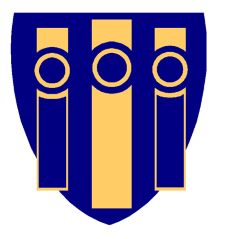 Application for Enrolment 2024-2025What is the nature of your child’s disability?Please attach the most recent psychological assessment.What is your current placement?Child’s current level of needSpecial permission will be sought from parents / guardians if the school wishes to share information with a third party.I consent to the use of this information supplied in this way.Signed:	___________________________________________		Date  ________________________		Parent / GuardianSigned:	___________________________________________		Date  ________________________		Parent / GuardianApplication Form for Enrolment 2024-2025Name:  ______________________________________________				D.O.B.  _______________________1 / We the undersigned hereby give consent to Holy Family School to access and share the following reports / programmes with other bodies relevant to achieving school placement.Pre-school				YES  	▢			NO    ▢School					YES  	▢			NO    ▢Physiotherapy			YES  	▢			NO    ▢Psychology				YES  	▢			NO    ▢Occupational Therapy		YES  	▢			NO    ▢Speech & Language Therapy	YES  	▢			NO    ▢Social Work				YES  	▢			NO    ▢Paediatrician				YES  	▢			NO    ▢Other Consultants			YES  	▢			NO    ▢Any other relevant reports on file	YES  	▢			NO    ▢The information collected on this form will be held by Holy Family School in manual and in electronic format.  The information will be processed in accordance with the Data Protection Act, 2018.  The purpose of holding this information is for administration, and to facilitate the school in meeting the pupil’s educational and / or medical needs etc.Disclosure of any of this information to statutory bodies such as the Department of Education & Skills or its agencies will take place only in accordance with legislation or regulatory requirements.  Explicit consent will be sought from Parents / Guardians or pupils aged 18 or over if the school wishes to disclose this information to a third party for any other reason.Parents / Guardians of pupils and pupils aged 18 or over have a right to access the personal data held on them by the school and to correct if necessary.I consent to the use of the information supplied as described.Signed	______________________________________________________		Date  ________________________________Signed	______________________________________________________		Date  ________________________________Child’s DetailsChild’s DetailsChild’s DetailsPlease affix a photo of your childNamePlease affix a photo of your childD.O.B.Please affix a photo of your childPPS NumberPlease affix a photo of your childAddressPlease affix a photo of your childEircodeSevere / ProfoundModerateAutism in addition to one of the abovePre-schoolMainstream schoolSpecial schoolASD class attached to mainstream schoolAt homeOther Eating / drinkingSleepDietary needsMobilityCommunication:How does your child communicate?Gesture, Lámh, PECS, speechSocial Interaction:How does your child interact with family and others?Outings in the community:How does your child react in shopping centers, parks, playgrounds?Toileting:Is your child toilet trained?Sensory Issues:How does your child react to noise, smell, touch?Medication:Is your child on any prescribed medication?Contact DetailsTelephone NumberEmail AddressParent/Guardian 1Parent/Guardian 2Checklist for ApplicantChecklist for ApplicantCompleted all sections of Application FormYES   ▢           NO   ▢Proof of address x 2 (Utility Bill within last 6 months, Recent Letterhead from CDNT, Enable Ireland, Hospital Appointment letter etc)YES   ▢           NO   ▢Birth certificateYES   ▢           NO   ▢Recent Psychological AssessmentPlease note that to meet the category of the school this report must confirm your child’s diagnosis of Moderate learning disability, Severe /Profound learning disability or Autism in addition to Moderate or Severe/Profound learning disability.YES   ▢           NO   ▢Other available professional reports in relation to your child e.g.Other available professional reports in relation to your child e.g.School Report from current schoolYES   ▢           NO   ▢Individual Education Plan from current schoolYES   ▢           NO   ▢Speech and Language ReportYES   ▢           NO   ▢Occupational Therapy ReportYES   ▢           NO   ▢Early Intervention Team ReportYES   ▢           NO   ▢Medical ReportYES   ▢           NO   ▢Other  _______________________________YES   ▢           NO   ▢Office Use Only Office Use Only Data Received:Data Received:Application FormYES   ▢           NO   ▢Proof of addressYES   ▢           NO   ▢Birth CertificateYES   ▢           NO   ▢Psychological AssessmentYES   ▢           NO   ▢Additional assessment / reports includedYES   ▢           NO   ▢Within catchment areaYES   ▢           NO   ▢Completed ApplicationYES   ▢           NO   ▢